延边第二中学2020～2021学年度第一学期第二次阶段检测高一年级化学学科试卷试卷说明：试卷分为两部分，第一部分选择题共20题（共60分），第二部分为非选择题（共40分）。试卷共4页，24小题。总分100分，考试时间60分钟。可能用到的相对原子量：H：1  He:4  C：12  N：14  O：16  Na:23  Mg：24  Al:27  S：32  Cl：35.5  K：39  Ca:40  Fe：56  Cu：64  Zn:65  Ag:108第I卷  选择题（60分）一、单项选择题（20小题，每小题3分，共60分）1．化学与生活密切相关，下列有关说法正确的是（    ）A．目前世界上使用量最大的合金是铝合金B．铝制品不宜长期盛放酸性、碱性食品 C．燃放烟花呈现出多种颜色是由于烟花中添加了Na、Cu、Fe、Pt等金属的单质D．合金材料的组成元素一定全部是金属元素2．下列实验操作所用仪器合理的是（    ）A．实验室配制480mL 1mol·L-1的NaOH溶液，需称量19.2g固体NaOHB．用100mL容量瓶配制90mL 1mol·L-1的NaCl溶液C．用托盘天平称取25.30gNaCl固体D．用50mL量筒量取4.8mL硫酸3．下列溶液中溶质的物质的量浓度为1mol/L的是（    ）A．将58.5gNaCl溶解于1L水中配成的溶液B．将80gNaOH溶于水并冷却后配成2L溶液C．将0.5mol/L的NaNO3溶液100mL加热蒸发掉50g水的溶液D．含K+为2mol的K2SO4溶液 4．用铝箔包裹0.1mol金属钠，用针刺出一些小孔，放入水中，完全反应后，产生的气体在标准状况下的体积为（    ）A．小于1.12L	B．1.12LC．在1.12L和4.48L之间       	D．大于4.48L5．设NA为阿伏加德罗常数的值，下列说法正确的是（    ）①标准状况下，11.2L以任意比例混合的氮气和氧气所含的原子数为NA②同温同压下，体积相同的氢气和氩气所含的分子数相等③1L 2mol/L的氯化镁溶液中含氯离子为4NA ④标准状况下22.4L H2O中分子数为NA⑤32g O2和O3混合气体中含有原子数为2NAA．①②③⑤  	B．③④ 	C．①③④	 D．①②③④6. 两种金属的混合物共15g，跟足量的盐酸反应时，恰好得到标况下11.2L氢气。下列各组金属不可能构成上述条件的混合物的是（    ）A．镁和银        B．铜和锌           C．铝和铁       D．镁和铁	7．把铁和铜加入到氯化铁、氯化亚铁和氯化铜的混合溶液中，反应后铁有剩余，则（　　）A．溶液中有Fe2+ 、Cu2+               B．剩下的固体是Fe和CuC．溶液中有Fe3+ 、Fe2+                D．剩下的固体是Fe，无Cu8．与100mL 0.1mol/LNa2CO3溶液中Na+离子浓度相同的是（    ）A．50mL 0.2mol/L NaCl溶液	    B．10mL 1mol/L Na2SO4溶液C．200mL 0.1mol/L NaNO3溶液	    D．10mL 0.2mol/L Na2SO4溶液9．向下列四个完全相同的气球中分别充入等质量的相应气体，最有可能炸裂的气球是（   ）A．	B．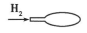 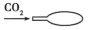 C．	D．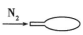 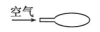 10．证明某溶液只含有Fe2+而不含有Fe3+的实验方法是（    ）A．先滴加氯水，再滴加KSCN溶液后显红色B．先滴加KSCN溶液，不显红色，再滴加氯水后显红色C．加入酸性KMnO4溶液紫色褪去D．只需滴加KSCN溶液11．下列说法正确的是（    ）A．赤铁矿的主要成分是Fe3O4        B．Fe2O3为碱性氧化物，可与水反应生成Fe(OH)3 C．铁锈的主要成分是Fe2O3·xH2O    D．Fe3O4中铁元素有+2价和+3价，故Fe3O4是混合物12．500mL含有MgCl2、NaCl、Na2SO4三种物质的混合溶液，已知其中含有Cl−为1.8mol，Na+为2mol，Mg2+为0.5mol，则SO42-的物质的量浓度为（    ）A．0.6mol/L	B．0.7mol/L	C．1.2mol/L	D．1.0mol/L13．下列离子方程式正确的是（　　）将氨水滴入到FeCl3溶液中：Fe3++3OH-═Fe(OH)3↓B．氧化铁与盐酸反应：Fe2O3+6H+═2Fe3++3H2OC．向FeCl3溶液中加入铁粉：Fe+Fe3+═2Fe2+D．向氯化亚铁溶液中通入Cl2：Fe2++Cl2═Fe3++2Cl-14．下列各组离子因发生氧化还原反应而不能大量共存的是（    ）A．H+、Fe2+、MnO4-、SO42-         B．Al3+、Na+、SO42-、HCO3-C．Na+、Cu2+、Cl-、S2-             D．Fe3+、K+、SCN-、Cl-15．向一定量的Fe、FeO、Fe3O4的混合物中加入100mL 2mol/L的盐酸，恰好使混合物完全溶解，放出标准状况下224mL的气体，所得溶液中加入KSCN溶液无血红色出现。若用足量的CO在高温下还原相同质量的此混合物，能得到铁的质量是（    ）A．11.2g	B．5.6g	C．2.8g	D．无法计算16．同温同压下，a g甲气体和2a g乙气体所占体积之比为1：2，根据阿伏加德罗定律判断，下列叙述不正确的是（    ）A．同温同压下甲和乙的密度之比为1：1B．甲与乙的相对分子质量之比为1：1C．同温同体积下等质量的甲和乙的压强之比为1：1D．等质量的甲和乙中的原子数之比一定为1：117．用1L 1.0mol•L﹣1 NaOH溶液吸收0.8mol CO2，所得溶液中的CO32﹣和HCO3﹣的浓度之比约是（    ）A．1：3             B．1：2           C．2：3           D．3：218．某核素X的质量数为A，含N个中子，它与H组成HmX分子。在agHmX中所含质子的物质的量是（    ）A．mol             B．mol     C．mol        D．mol19．使用容量瓶配制溶液时，由于操作不当，会引起误差，下列情况会使所配溶液浓度偏低的有几项（　　）①用天平（使用游码）称量时，被称量物与砝码的位置放颠倒了；②溶液转移到容量瓶后，烧杯及玻璃棒未用蒸馏水洗涤；③转移溶液前容量瓶内有少量蒸馏水；④定容时，仰视容量瓶的刻度线；⑤定容后摇匀，发现液面降低，又补加少量水，重新达到刻度线；⑥用量筒量取一定量浓硫酸配制稀硫酸，转移到烧杯后，用少量水洗涤量筒；⑦在烧杯中溶解NaOH后，立即将所得溶液注入容量瓶中。A．4项          B．5项           C．6项           D．7项20．酸性KMnO4溶液可将FeSO4氧化，离子方程式为MnO4-+5Fe2++8H+=Mn2++5Fe3++4H2O。现将一定量的硫酸酸化的KMnO4溶液与FeSO4溶液混合，充分反应后再向所得溶液中加入KI溶液，混合溶液中n(Fe3+)与加入n(I-)的变化关系如图，则下列有关说法不正确的是（　  ）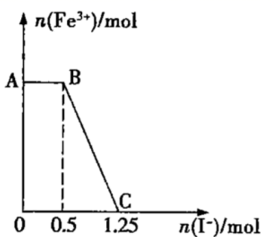 A．图中AB段表示KMnO4与KI反应B．图中BC段发生的反应为C．KMnO4的物质的量为0.25 molD．向C点以后的溶液中加入少量KSCN溶液，溶液变红II部分（非选择题 共40分）二、填空题（40分）21．（10分）甲、乙两同学欲制取纯净的Fe(OH)2 ，根据如图所示的装置进行实验。A管中是Fe+H2SO4， B管中是NaOH溶液，请回答下列问题。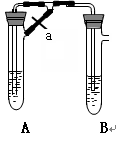 （1）同学甲：先夹紧止水夹a，使A管开始反应，在B管中观察到的现象是           。（2）同学乙：打开a，使A管中反应一段时间再 夹紧止水夹a，实验中在B管中观察到的现象是              ，B中发生反应的离子方程式为                                。（3）同学乙打开a的目的                       ；       （填甲或乙）同学可成功。22．（10分）实验室要配制100 mL 2 mol/L NaCl溶液，请回答下列问题：（1）配制过程中需要使用的主要玻璃仪器包括烧杯、玻璃棒、胶头滴管、天平、量筒和_______________。（2）用托盘天平称取氯化钠固体，其质量为__________g。（3）下列主要操作步骤的正确顺序是____________________（填序号）。①称取一定质量的氯化钠，放入烧杯中，用适量蒸馏水溶解；②加水至液面离容量瓶颈刻度线下1～2厘米时，改用胶头滴管滴加蒸馏水至凹液面与刻度线相切；          ③将溶液转移到容量瓶中；④盖好瓶塞，反复上下颠倒，摇匀；⑤用少量蒸馏水洗涤烧杯内壁和玻璃棒2～3次，洗涤液转移到容量瓶中。（4）如果实验过程中缺少步骤⑤，会造成所配溶液的物质的量浓度__________（填“偏高”或“偏低”或“无影响”）。（5）某CuSO4、Fe2(SO4)3、H2SO4的混合溶液100mL，已知溶液中阳离子的浓度相同，且SO42-的物质的量浓度为6mol·L-1，则此溶液最多溶解铁粉的质量为              。23．（10分）现有m g某X2气体，它的摩尔质量为M g/mol，阿伏加德罗常数用NA表示，则：（1）该气体的物质的量为________mol。 （2）一个X原子的质量_________g。（3）该气体溶于1L水中(不考虑反应)，所得溶液的密度为ρg/cm3，则该溶液的物质的量浓度为_________________mol·L－1。（4）相同状况下，若X2与氮气以体积比1:4混合，该混合气体相对氢气密度为14.4，X2的相对分子质量为__________。（5）若标况下X2的密度为1.25 g/L，X原子最外层有________个电子。24．（10分）为验证Cl2、Fe3+、I2三者氧化性的相对强弱，某小组用下图所示装置进行实验（夹持仪器己略去，气密性已检验）。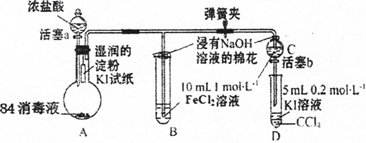 实验过程：Ⅰ．打开弹簧夹，打开活塞a，滴加浓盐酸。Ⅱ．当B和C中的溶液都变为黄色时，夹紧弹簧夹。Ⅲ．向B中加入一定量KSCN溶液，混合液显红色，一段时间后，B中溶液红色加深，关闭活塞a。Ⅳ．……（1）A中产生黄绿色气体，写出A中发生反应的离子方程式_______________________。（2）验证氯气的氧化性强于碘单质的实验现象是________________________。（3）B中溶液发生反应的离子方程式是_______________________。（4）为验证Fe3+的氧化性强于碘单质，过程Ⅳ的操作和现象是________________________，对应反应的离子方程式是________________________。延边第二中学2020～2021学年度第一学期第二次阶段检测高一年级化学学科试卷答案1-20 BBBCA  ABAAB  CCBAB  DACAD21．（1）生成白色沉淀迅速变成灰绿色，最后变成红褐色。（2）有白色沉淀生成 Fe2++2OH-=Fe(OH)2↓（3）使A管中产生的气体通入B管中赶走空气；乙22．（1）100 mL容量瓶 （2分）      （2）11.7（2分）  （3） ①③⑤②④（2分）    （4）偏低（2分）   （5）22.4g（2分）23．              32     5    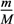 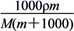 24． 2H++Cl-+ClO-=Cl2↑+H2O 淀粉KI试纸变蓝 Cl2+2Fe2+=2Fe3++2Cl- 打开活塞b，将C中溶液滴入D中，关闭活塞b，取下D振荡，静置后CCl4层溶液变为紫色  2I-+2Fe3+=2Fe2++I2  